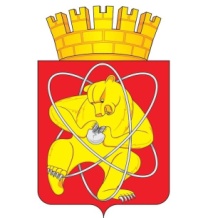 Муниципальное образование «Закрытое административно – территориальное образование  Железногорск Красноярского края»АДМИНИСТРАЦИЯ ЗАТО г. ЖЕЛЕЗНОГОРСКПОСТАНОВЛЕНИЕ31.05.2019                                                                                                   	  	       		      № 1178г. ЖелезногорскО внесении изменений в постановление Администрации ЗАТО г. Железногорск от 06.11.2013 № 1758 «Об утверждении муниципальной программы «Развитие транспортной системы, содержание и благоустройство территории ЗАТО Железногорск»	Руководствуясь статьей 16 Федерального закона от 06.10.2003 № 131-ФЗ «Об общих принципах организации местного самоуправления в Российской Федерации», статьей 13 Федерального закона от 08.11.2007 № 257-ФЗ «Об автомобильных дорогах и о дорожной деятельности в Российской Федерации и о внесении изменений в отдельные законодательные акты Российской Федерации», статьей 6 Федерального закона от 10.12.1995 № 196-ФЗ «О безопасности дорожного движения», Уставом ЗАТО Железногорск, в целях обеспечения удовлетворительного уровня технического состояния дорог местного значения, развития транспортной инфраструктуры и снижения аварийности на дорогах,ПОСТАНОВЛЯЮ:	1. Внести следующие изменения в постановление Администрации ЗАТО г. Железногорск от 06.11.2013 № 1758 «Об утверждении муниципальной программы «Развитие транспортной системы, содержание и благоустройство территории ЗАТО Железногорск»:1.1. Приложение № 1 «Информация о распределении планируемых расходов по подпрограммам и отдельным мероприятиям» к муниципальной программе «Развитие транспортной системы, содержание и благоустройство территории ЗАТО Железногорск» изложить в новой редакции (Приложение № 1).1.2. Приложение № 2 «Перечень мероприятий подпрограммы «Организация благоустройства территории» муниципальной программы «Развитие транспортной системы, содержание и благоустройство территории ЗАТО Железногорск» изложить в новой редакции (Приложение № 2).2. Управлению   делами Администрации ЗАТО г. Железногорск          (Е.В. Андросова) довести настоящее постановление до сведения населения через газету «Город и горожане».3. Отделу общественных связей Администрации ЗАТО г. Железногорск (И.С. Пикалова) разместить настоящее постановление на официальном сайте муниципального образования «Закрытое административно-территориальное образование город Железногорск Красноярского края» в информационно-телекоммуникационной сети «Интернет».4. Контроль над исполнением настоящего постановления возложить на первого заместителя Главы ЗАТО г. Железногорск по жилищно-коммунальному хозяйству С.Е. Пешкова.5. Настоящее постановление  вступает в силу после его официального опубликования.Глава ЗАТО г. Железногорск							   И.Г. КуксинПриложение № 1Приложение № 1к постановлению Администрациик постановлению Администрациик постановлению АдминистрацииЗАТО г.ЖелезногорскЗАТО г.ЖелезногорскЗАТО г.Железногорскот 31.05.2019 №1178от 31.05.2019 №1178от 31.05.2019 №1178Приложение № 1Приложение № 1к муниципальной программек муниципальной программек муниципальной программе"Развитие транспортной системы, содержание и благоустройство территории ЗАТО Железногорск""Развитие транспортной системы, содержание и благоустройство территории ЗАТО Железногорск""Развитие транспортной системы, содержание и благоустройство территории ЗАТО Железногорск"Информация о распределении планируемых расходов по подпрограммам и отдельным мероприятиям муниципальной программыИнформация о распределении планируемых расходов по подпрограммам и отдельным мероприятиям муниципальной программыИнформация о распределении планируемых расходов по подпрограммам и отдельным мероприятиям муниципальной программыИнформация о распределении планируемых расходов по подпрограммам и отдельным мероприятиям муниципальной программыИнформация о распределении планируемых расходов по подпрограммам и отдельным мероприятиям муниципальной программыИнформация о распределении планируемых расходов по подпрограммам и отдельным мероприятиям муниципальной программыИнформация о распределении планируемых расходов по подпрограммам и отдельным мероприятиям муниципальной программыИнформация о распределении планируемых расходов по подпрограммам и отдельным мероприятиям муниципальной программыИнформация о распределении планируемых расходов по подпрограммам и отдельным мероприятиям муниципальной программыИнформация о распределении планируемых расходов по подпрограммам и отдельным мероприятиям муниципальной программы(рублей)Наименование показателяКБККБККБККБК2019201920202021Итого на периодНаименование показателяКЦСРКВСРКФСРКВР2019201920202021Итого на периодМуниципальная программа "Развитие транспортной системы, содержание и благоустройство территории ЗАТО Железногорск"1200000000537 750 600,00537 750 600,00421 433 175,00425 397 275,001 384 581 050,00Подпрограмма "Осуществление дорожной деятельности в отношении автомобильных дорог местного значения"1210000000291 753 829,00291 753 829,00210 199 719,00214 163 819,00716 117 367,00Резерв средств на софинансирование мероприятий по краевым программам в рамках подпрограммы "Осуществление дорожной деятельности в отношении автомобильных дорог местного значения"12100001102 895 458,802 895 458,800,000,002 895 458,80Финансовое управление Администрации ЗАТО г.Железногорск12100001108012 895 458,802 895 458,800,000,002 895 458,80Дорожное хозяйство (дорожные фонды)121000011080104092 895 458,802 895 458,800,000,002 895 458,80Иные бюджетные ассигнования121000011080104098002 895 458,802 895 458,800,000,002 895 458,80Резервные средства121000011080104098702 895 458,802 895 458,800,000,002 895 458,80Ремонт автомобильных дорог общего пользования местного значения за счет средств муниципального дорожного фонда121000013030 262 953,0030 262 953,000,000,0030 262 953,00Администрация закрытого административно-территориального образования город Железногорск121000013000930 262 953,0030 262 953,000,000,0030 262 953,00Дорожное хозяйство (дорожные фонды)1210000130009040930 262 953,0030 262 953,000,000,0030 262 953,00Закупка товаров, работ и услуг для обеспечения государственных (муниципальных) нужд1210000130009040920030 262 953,0030 262 953,000,000,0030 262 953,00Иные закупки товаров, работ и услуг для обеспечения государственных (муниципальных) нужд1210000130009040924030 262 953,0030 262 953,000,000,0030 262 953,00Выполнение требований действующего законодательства в части обеспечения безопасности дорожного движения за счет средств муниципального дорожного фонда12100001603 650 000,003 650 000,000,000,003 650 000,00Администрация закрытого административно-территориального образования город Железногорск12100001600093 650 000,003 650 000,000,000,003 650 000,00Дорожное хозяйство (дорожные фонды)121000016000904093 650 000,003 650 000,000,000,003 650 000,00Закупка товаров, работ и услуг для обеспечения государственных (муниципальных) нужд121000016000904092003 650 000,003 650 000,000,000,003 650 000,00Иные закупки товаров, работ и услуг для обеспечения государственных (муниципальных) нужд121000016000904092403 650 000,003 650 000,000,000,003 650 000,00Строительство внутриквартального проезда МКР №5 северная часть за счет средств муниципального дорожного фонда12100002004 500 000,004 500 000,000,000,004 500 000,00Администрация закрытого административно-территориального образования город Железногорск12100002000094 500 000,004 500 000,000,000,004 500 000,00Дорожное хозяйство (дорожные фонды)121000020000904094 500 000,004 500 000,000,000,004 500 000,00Капитальные вложения в объекты государственной (муниципальной) собственности121000020000904094004 500 000,004 500 000,000,000,004 500 000,00Бюджетные инвестиции121000020000904094104 500 000,004 500 000,000,000,004 500 000,00Строительство инженерных коммуникаций, проездов в районах индивидуальной жилой застройки (район ул. Саянская I очередь), (район ул. Саянская II очередь) за счет средств муниципального дорожного фонда12100002206 500 000,006 500 000,000,000,006 500 000,00Администрация закрытого административно-территориального образования город Железногорск12100002200096 500 000,006 500 000,000,000,006 500 000,00Дорожное хозяйство (дорожные фонды)121000022000904096 500 000,006 500 000,000,000,006 500 000,00Капитальные вложения в объекты государственной (муниципальной) собственности121000022000904094006 500 000,006 500 000,000,000,006 500 000,00Бюджетные инвестиции121000022000904094106 500 000,006 500 000,000,000,006 500 000,00Строительство проездов в районах индивидуальной жилой застройки (район ул.Енисейская) за счет средств муниципального дорожного фонда12100002305 000 000,005 000 000,000,000,005 000 000,00Администрация закрытого административно-территориального образования город Железногорск12100002300095 000 000,005 000 000,000,000,005 000 000,00Дорожное хозяйство (дорожные фонды)121000023000904095 000 000,005 000 000,000,000,005 000 000,00Капитальные вложения в объекты государственной (муниципальной) собственности121000023000904094005 000 000,005 000 000,000,000,005 000 000,00Бюджетные инвестиции121000023000904094105 000 000,005 000 000,000,000,005 000 000,00Строительство проездов в районах индивидуальной жилой застройки (район ветлечебницы) за счет средств муниципального дорожного фонда12100002403 000 000,003 000 000,000,000,003 000 000,00Администрация закрытого административно-территориального образования город Железногорск12100002400093 000 000,003 000 000,000,000,003 000 000,00Дорожное хозяйство (дорожные фонды)121000024000904093 000 000,003 000 000,000,000,003 000 000,00Капитальные вложения в объекты государственной (муниципальной) собственности121000024000904094003 000 000,003 000 000,000,000,003 000 000,00Бюджетные инвестиции121000024000904094103 000 000,003 000 000,000,000,003 000 000,00Приобретение прицепного измельчительного агрегата12100002502 000 000,002 000 000,000,000,002 000 000,00Администрация закрытого административно-территориального образования город Железногорск12100002500092 000 000,002 000 000,000,000,002 000 000,00Дорожное хозяйство (дорожные фонды)121000025000904092 000 000,002 000 000,000,000,002 000 000,00Предоставление субсидий бюджетным, автономным учреждениям и иным некоммерческим организациям121000025000904096002 000 000,002 000 000,000,000,002 000 000,00Субсидии бюджетным учреждениям121000025000904096102 000 000,002 000 000,000,000,002 000 000,00Расходы на содержание автомобильных дорог общего пользования местного значения муниципальных районов, городских округов, городских и сельских поселений за счет средств муниципального дорожного фонда12100S5080206 384 419,00206 384 419,00210 199 719,00214 163 819,00630 747 957,00Администрация закрытого административно-территориального образования город Железногорск12100S5080009206 384 419,00206 384 419,00210 199 719,00214 163 819,00630 747 957,00Дорожное хозяйство (дорожные фонды)12100S50800090409206 384 419,00206 384 419,00210 199 719,00214 163 819,00630 747 957,00Закупка товаров, работ и услуг для обеспечения государственных (муниципальных) нужд12100S5080009040920035 159 376,0035 159 376,0035 159 376,0035 159 376,00105 478 128,00Иные закупки товаров, работ и услуг для обеспечения государственных (муниципальных) нужд12100S5080009040924035 159 376,0035 159 376,0035 159 376,0035 159 376,00105 478 128,00Предоставление субсидий бюджетным, автономным учреждениям и иным некоммерческим организациям12100S50800090409600171 225 043,00171 225 043,00175 040 343,00179 004 443,00525 269 829,00Субсидии бюджетным учреждениям12100S50800090409610171 225 043,00171 225 043,00175 040 343,00179 004 443,00525 269 829,00Расходы на капитальный ремонт и ремонт автомобильных дорог общего пользования местного значения за счет средств муниципального дорожного фонда12100S509027 560 998,2027 560 998,200,000,0027 560 998,20Администрация закрытого административно-территориального образования город Железногорск12100S509000927 560 998,2027 560 998,200,000,0027 560 998,20Дорожное хозяйство (дорожные фонды)12100S5090009040927 560 998,2027 560 998,200,000,0027 560 998,20Закупка товаров, работ и услуг для обеспечения государственных (муниципальных) нужд12100S5090009040920027 560 998,2027 560 998,200,000,0027 560 998,20Иные закупки товаров, работ и услуг для обеспечения государственных (муниципальных) нужд12100S5090009040924027 560 998,2027 560 998,200,000,0027 560 998,20Подпрограмма "Повышение безопасности дорожного движения на дорогах общего пользования местного значения"12200000001 736 048,001 736 048,001 370 000,001 370 000,004 476 048,00Временное перемещение, хранение, оценка и утилизация брошенных и бесхозяйных транспортных средств на территории ЗАТО Железногорск1220000010200 000,00200 000,00200 000,00200 000,00600 000,00Администрация закрытого административно-территориального образования город Железногорск1220000010009200 000,00200 000,00200 000,00200 000,00600 000,00Благоустройство12200000100090503200 000,00200 000,00200 000,00200 000,00600 000,00Закупка товаров, работ и услуг для обеспечения государственных (муниципальных) нужд12200000100090503200200 000,00200 000,00200 000,00200 000,00600 000,00Иные закупки товаров, работ и услуг для обеспечения государственных (муниципальных) нужд12200000100090503240200 000,00200 000,00200 000,00200 000,00600 000,00Проведение конкурсов по тематике "Безопасность дорожного движения в ЗАТО Железногорск"122000002080 000,0080 000,0080 000,0080 000,00240 000,00Администрация закрытого административно-территориального образования город Железногорск122000002000980 000,0080 000,0080 000,0080 000,00240 000,00Другие общегосударственные вопросы1220000020009011380 000,0080 000,0080 000,0080 000,00240 000,00Закупка товаров, работ и услуг для обеспечения государственных (муниципальных) нужд1220000020009011320080 000,0080 000,0080 000,0080 000,00240 000,00Иные закупки товаров, работ и услуг для обеспечения государственных (муниципальных) нужд1220000020009011324080 000,0080 000,0080 000,0080 000,00240 000,00Организация социальной рекламы и печатной продукции по безопасности дорожного движения122000003090 000,0090 000,0090 000,0090 000,00270 000,00Администрация закрытого административно-территориального образования город Железногорск122000003000990 000,0090 000,0090 000,0090 000,00270 000,00Другие общегосударственные вопросы1220000030009011390 000,0090 000,0090 000,0090 000,00270 000,00Закупка товаров, работ и услуг для обеспечения государственных (муниципальных) нужд1220000030009011320090 000,0090 000,0090 000,0090 000,00270 000,00Иные закупки товаров, работ и услуг для обеспечения государственных (муниципальных) нужд1220000030009011324090 000,0090 000,0090 000,0090 000,00270 000,00Уплата административных штрафов и иных платежей12200000401 000 000,001 000 000,001 000 000,001 000 000,003 000 000,00Администрация закрытого административно-территориального образования город Железногорск12200000400091 000 000,001 000 000,001 000 000,001 000 000,003 000 000,00Другие общегосударственные вопросы122000004000901131 000 000,001 000 000,001 000 000,001 000 000,003 000 000,00Иные бюджетные ассигнования122000004000901138001 000 000,001 000 000,001 000 000,001 000 000,003 000 000,00Уплата налогов, сборов и иных платежей122000004000901138501 000 000,001 000 000,001 000 000,001 000 000,003 000 000,00Расходы на реализацию мероприятий, направленных на повышение безопасности дорожного движения, за счет средств муниципального дорожного фонда12200S4920366 048,00366 048,000,000,00366 048,00Администрация закрытого административно-территориального образования город Железногорск12200S4920009366 048,00366 048,000,000,00366 048,00Дорожное хозяйство (дорожные фонды)12200S49200090409366 048,00366 048,000,000,00366 048,00Закупка товаров, работ и услуг для обеспечения государственных (муниципальных) нужд12200S49200090409200366 048,00366 048,000,000,00366 048,00Иные закупки товаров, работ и услуг для обеспечения государственных (муниципальных) нужд12200S49200090409240366 048,00366 048,000,000,00366 048,00Подпрограмма "Создание условий для предоставления транспортных услуг населению и организация транспортного обслуживания населения"1230000000144 703 100,00144 703 100,00123 305 833,00123 305 833,00391 314 766,00Приобретение автобусов для муниципальных нужд123000002030 000 000,0030 000 000,000,000,0030 000 000,00Администрация закрытого административно-территориального образования город Железногорск123000002000930 000 000,0030 000 000,000,000,0030 000 000,00Транспорт1230000020009040830 000 000,0030 000 000,000,000,0030 000 000,00Закупка товаров, работ и услуг для обеспечения государственных (муниципальных) нужд1230000020009040820030 000 000,0030 000 000,000,000,0030 000 000,00Иные закупки товаров, работ и услуг для обеспечения государственных (муниципальных) нужд1230000020009040824030 000 000,0030 000 000,000,000,0030 000 000,00Организация регулярных перевозок пассажирским автомобильным транспортом по муниципальным маршрутам1230000040114 703 100,00114 703 100,00123 305 833,00123 305 833,00361 314 766,00Администрация закрытого административно-территориального образования город Железногорск1230000040009114 703 100,00114 703 100,00123 305 833,00123 305 833,00361 314 766,00Транспорт12300000400090408114 703 100,00114 703 100,00123 305 833,00123 305 833,00361 314 766,00Закупка товаров, работ и услуг для обеспечения государственных (муниципальных) нужд12300000400090408200114 703 100,00114 703 100,00123 305 833,00123 305 833,00361 314 766,00Иные закупки товаров, работ и услуг для обеспечения государственных (муниципальных) нужд12300000400090408240114 703 100,00114 703 100,00123 305 833,00123 305 833,00361 314 766,00Подпрограмма "Организация благоустройства территории"124000000099 557 623,0099 557 623,0086 557 623,0086 557 623,00272 672 869,00Содержание сетей уличного освещения124000001051 359 866,0051 359 866,0051 359 866,0051 359 866,00154 079 598,00Администрация закрытого административно-территориального образования город Железногорск124000001000951 359 866,0051 359 866,0051 359 866,0051 359 866,00154 079 598,00Благоустройство1240000010009050351 359 866,0051 359 866,0051 359 866,0051 359 866,00154 079 598,00Закупка товаров, работ и услуг для обеспечения государственных (муниципальных) нужд1240000010009050320020 715 000,0020 715 000,0020 715 000,0020 715 000,0062 145 000,00Иные закупки товаров, работ и услуг для обеспечения государственных (муниципальных) нужд1240000010009050324020 715 000,0020 715 000,0020 715 000,0020 715 000,0062 145 000,00Иные бюджетные ассигнования1240000010009050380030 644 866,0030 644 866,0030 644 866,0030 644 866,0091 934 598,00Субсидии юридическим лицам (кроме некоммерческих организаций), индивидуальным предпринимателям, физическим лицам - производителям товаров, работ, услуг1240000010009050381030 644 866,0030 644 866,0030 644 866,0030 644 866,0091 934 598,00Содержание прочих объектов благоустройства12400000201 481 256,001 481 256,001 508 182,001 508 182,004 497 620,00Администрация закрытого административно-территориального образования город Железногорск12400000200091 481 256,001 481 256,001 508 182,001 508 182,004 497 620,00Благоустройство124000002000905031 481 256,001 481 256,001 508 182,001 508 182,004 497 620,00Закупка товаров, работ и услуг для обеспечения государственных (муниципальных) нужд12400000200090503200557 324,00557 324,00584 250,00584 250,001 725 824,00Иные закупки товаров, работ и услуг для обеспечения государственных (муниципальных) нужд12400000200090503240557 324,00557 324,00584 250,00584 250,001 725 824,00Иные бюджетные ассигнования12400000200090503800923 932,00923 932,00923 932,00923 932,002 771 796,00Субсидии юридическим лицам (кроме некоммерческих организаций), индивидуальным предпринимателям, физическим лицам - производителям товаров, работ, услуг12400000200090503810923 932,00923 932,00923 932,00923 932,002 771 796,00Благоустройство мест массового отдыха населения1240000030352 921,00352 921,00325 995,00325 995,001 004 911,00Администрация закрытого административно-территориального образования город Железногорск1240000030009352 921,00352 921,00325 995,00325 995,001 004 911,00Благоустройство12400000300090503352 921,00352 921,00325 995,00325 995,001 004 911,00Закупка товаров, работ и услуг для обеспечения государственных (муниципальных) нужд12400000300090503200352 921,00352 921,00325 995,00325 995,001 004 911,00Иные закупки товаров, работ и услуг для обеспечения государственных (муниципальных) нужд12400000300090503240352 921,00352 921,00325 995,00325 995,001 004 911,00Демонтаж, хранение или в необходимых случаях уничтожение рекламных конструкций, установленных и (или) эксплуатируемых без разрешений, срок действия которых не истек1240000060100 000,00100 000,00100 000,00100 000,00300 000,00Администрация закрытого административно-территориального образования город Железногорск1240000060009100 000,00100 000,00100 000,00100 000,00300 000,00Благоустройство12400000600090503100 000,00100 000,00100 000,00100 000,00300 000,00Закупка товаров, работ и услуг для обеспечения государственных (муниципальных) нужд12400000600090503200100 000,00100 000,00100 000,00100 000,00300 000,00Иные закупки товаров, работ и услуг для обеспечения государственных (муниципальных) нужд12400000600090503240100 000,00100 000,00100 000,00100 000,00300 000,00Содержание территорий общего пользования124000007033 263 580,0033 263 580,0033 263 580,0033 263 580,0099 790 740,00Администрация закрытого административно-территориального образования город Железногорск124000007000933 263 580,0033 263 580,0033 263 580,0033 263 580,0099 790 740,00Благоустройство1240000070009050333 263 580,0033 263 580,0033 263 580,0033 263 580,0099 790 740,00Закупка товаров, работ и услуг для обеспечения государственных (муниципальных) нужд124000007000905032003 487 870,003 487 870,003 487 870,003 487 870,0010 463 610,00Иные закупки товаров, работ и услуг для обеспечения государственных (муниципальных) нужд124000007000905032403 487 870,003 487 870,003 487 870,003 487 870,0010 463 610,00Предоставление субсидий бюджетным, автономным учреждениям и иным некоммерческим организациям1240000070009050360029 775 710,0029 775 710,0029 775 710,0029 775 710,0089 327 130,00Субсидии бюджетным учреждениям1240000070009050361029 775 710,0029 775 710,0029 775 710,0029 775 710,0089 327 130,00Благоустройство элементов Площади Ленина124000009010 000 000,0010 000 000,000,000,0010 000 000,00Администрация закрытого административно-территориального образования город Железногорск124000009000910 000 000,0010 000 000,000,000,0010 000 000,00Благоустройство1240000090009050310 000 000,0010 000 000,000,000,0010 000 000,00Закупка товаров, работ и услуг для обеспечения государственных (муниципальных) нужд1240000090009050320010 000 000,0010 000 000,000,000,0010 000 000,00Иные закупки товаров, работ и услуг для обеспечения государственных (муниципальных) нужд1240000090009050324010 000 000,0010 000 000,000,000,0010 000 000,00Благоустройство территории общего пользования12400001003 000 000,003 000 000,000,000,003 000 000,00Администрация закрытого административно-территориального образования город Железногорск12400001000093 000 000,003 000 000,000,000,003 000 000,00Благоустройство124000010000905033 000 000,003 000 000,000,000,003 000 000,00Закупка товаров, работ и услуг для обеспечения государственных (муниципальных) нужд124000010000905032003 000 000,003 000 000,000,000,003 000 000,00Иные закупки товаров, работ и услуг для обеспечения государственных (муниципальных) нужд124000010000905032403 000 000,003 000 000,000,000,003 000 000,00И.о. руководителя Управления городского хозяйства И.о. руководителя Управления городского хозяйства Т.В. СинкинаПриложение № 2Приложение № 2Приложение № 2к постановлению Администрации ЗАТО г. Железногорск
от 31.05.2019  № 1178к постановлению Администрации ЗАТО г. Железногорск
от 31.05.2019  № 1178к постановлению Администрации ЗАТО г. Железногорск
от 31.05.2019  № 1178Приложение № 2к подпрограмме «Организация благоустройства территории»Приложение № 2к подпрограмме «Организация благоустройства территории»Приложение № 2к подпрограмме «Организация благоустройства территории»Перечень мероприятий подпрограммы «Организация благоустройства территории» 
муниципальной программы «Развитие транспортной системы, содержание и благоустройство территории ЗАТО Железногорск»Перечень мероприятий подпрограммы «Организация благоустройства территории» 
муниципальной программы «Развитие транспортной системы, содержание и благоустройство территории ЗАТО Железногорск»Перечень мероприятий подпрограммы «Организация благоустройства территории» 
муниципальной программы «Развитие транспортной системы, содержание и благоустройство территории ЗАТО Железногорск»Перечень мероприятий подпрограммы «Организация благоустройства территории» 
муниципальной программы «Развитие транспортной системы, содержание и благоустройство территории ЗАТО Железногорск»Перечень мероприятий подпрограммы «Организация благоустройства территории» 
муниципальной программы «Развитие транспортной системы, содержание и благоустройство территории ЗАТО Железногорск»Перечень мероприятий подпрограммы «Организация благоустройства территории» 
муниципальной программы «Развитие транспортной системы, содержание и благоустройство территории ЗАТО Железногорск»Перечень мероприятий подпрограммы «Организация благоустройства территории» 
муниципальной программы «Развитие транспортной системы, содержание и благоустройство территории ЗАТО Железногорск»Перечень мероприятий подпрограммы «Организация благоустройства территории» 
муниципальной программы «Развитие транспортной системы, содержание и благоустройство территории ЗАТО Железногорск»Перечень мероприятий подпрограммы «Организация благоустройства территории» 
муниципальной программы «Развитие транспортной системы, содержание и благоустройство территории ЗАТО Железногорск»Перечень мероприятий подпрограммы «Организация благоустройства территории» 
муниципальной программы «Развитие транспортной системы, содержание и благоустройство территории ЗАТО Железногорск»Перечень мероприятий подпрограммы «Организация благоустройства территории» 
муниципальной программы «Развитие транспортной системы, содержание и благоустройство территории ЗАТО Железногорск»Цели, задачи, мероприятия подпрограммыНаименование главного распорядителя бюджетных средствКБККБККБККБКРасходы, рублейРасходы, рублейРасходы, рублейРасходы, рублейОжидаемый результат от реализации подпрограммного мероприятия (в натуральном выражении)Цели, задачи, мероприятия подпрограммыНаименование главного распорядителя бюджетных средствКБККБККБККБКРасходы, рублейРасходы, рублейРасходы, рублейРасходы, рублейОжидаемый результат от реализации подпрограммного мероприятия (в натуральном выражении)Цели, задачи, мероприятия подпрограммыНаименование главного распорядителя бюджетных средствКЦСРКВСРКФСРКВР2019
год2020
год2021
годИтого на периодОжидаемый результат от реализации подпрограммного мероприятия (в натуральном выражении)Цель подпрограммы: организация благоустройства территорииЦель подпрограммы: организация благоустройства территорииЦель подпрограммы: организация благоустройства территорииЦель подпрограммы: организация благоустройства территорииЦель подпрограммы: организация благоустройства территорииЦель подпрограммы: организация благоустройства территорииЦель подпрограммы: организация благоустройства территорииЦель подпрограммы: организация благоустройства территорииЦель подпрограммы: организация благоустройства территорииЦель подпрограммы: организация благоустройства территорииЦель подпрограммы: организация благоустройства территорииЗадача 1. Выполнение работ по содержанию, ремонту существующих объектов благоустройства городаЗадача 1. Выполнение работ по содержанию, ремонту существующих объектов благоустройства городаЗадача 1. Выполнение работ по содержанию, ремонту существующих объектов благоустройства городаЗадача 1. Выполнение работ по содержанию, ремонту существующих объектов благоустройства городаЗадача 1. Выполнение работ по содержанию, ремонту существующих объектов благоустройства городаЗадача 1. Выполнение работ по содержанию, ремонту существующих объектов благоустройства городаЗадача 1. Выполнение работ по содержанию, ремонту существующих объектов благоустройства городаЗадача 1. Выполнение работ по содержанию, ремонту существующих объектов благоустройства городаЗадача 1. Выполнение работ по содержанию, ремонту существующих объектов благоустройства городаЗадача 1. Выполнение работ по содержанию, ремонту существующих объектов благоустройства городаЗадача 1. Выполнение работ по содержанию, ремонту существующих объектов благоустройства городаСодержание сетей уличного освещения      Администрация закрытого административно-территориального образования город Железногорск1240000010009050324020 715 000,0020 715 000,0020 715 000,0062 145 000,00Обслуживание 131 км сетей уличного освещения, 5816 светильников, 91 светофорных установок,175 дорожных знаков с подсветкой, 118 пунктов питанияСодержание сетей уличного освещения      Администрация закрытого административно-территориального образования город Железногорск1240000010009050381030 644 866,0030 644 866,0030 644 866,0091 934 598,00Обслуживание 131 км сетей уличного освещения, 5816 светильников, 91 светофорных установок,175 дорожных знаков с подсветкой, 118 пунктов питанияСодержание прочих объектов благоустройства      Администрация закрытого административно-территориального образования город Железногорск12400000200090503240557 324,00584 250,00584 250,001 725 824,00Содержание городских часов, общественных туалетовСодержание прочих объектов благоустройства      Администрация закрытого административно-территориального образования город Железногорск12400000200090503810923 932,00923 932,00923 932,002 771 796,00Содержание городских часов, общественных туалетовБлагоустройство мест массового отдыха населения      Администрация закрытого административно-территориального образования город Железногорск12400000300090503240352 921,00325 995,00325 995,001 004 911,00Содержание и текущий ремонт скамей, урн, содержание и ремонт фонтана пл. КоролеваДемонтаж, хранение или в необходимых случаях уничтожение рекламных конструкций, установленных и (или) эксплуатируемых без разрешений, срок действия которых не истек      Администрация закрытого административно-территориального образования город Железногорск12400000600090503240100 000,00100 000,00100 000,00300 000,00XСодержание территорий общего пользования      Администрация закрытого административно-территориального образования город Железногорск124000007000905032403 487 870,003 487 870,003 487 870,0010 463 610,00Содержание тротуаров и озеленения территорий общего пользованияСодержание территорий общего пользования      Администрация закрытого административно-территориального образования город Железногорск1240000070009050361029 775 710,0029 775 710,0029 775 710,0089 327 130,00Содержание тротуаров и озеленения территорий общего пользованияКапитальный ремонт элементов Площади Ленина      Администрация закрытого административно-территориального образования город Железногорск1240000090009050324010 000 000,000,000,0010 000 000,00Ремонт облицовки памятника В.И. ЛенинуБлагоустройство территории общего пользования      Администрация закрытого административно-территориального образования город Железногорск124000010000905032403 000 000,000,000,003 000 000,00Продолжение работ по благоустройству территорий общего пользования, начатых в 2017-2018 годахИтого по подпрограмме:1240000000XXX99 557 623,0086 557 623,0086 557 623,00272 672 869,00Х         в том числе:Главный распорядитель бюджетных средств 1:      Администрация закрытого административно-территориального образования город Железногорск1240000000009XX99 557 623,0086 557 623,0086 557 623,00272 672 869,00ХИ.о. руководителя Управления городского хозяйстваИ.о. руководителя Управления городского хозяйстваИ.о. руководителя Управления городского хозяйстваИ.о. руководителя Управления городского хозяйстваИ.о. руководителя Управления городского хозяйстваТ.В. СинкинаТ.В. Синкина